 Приложение № 3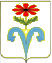 АДМИНИСТРАЦИЯ ПОДГОРНЕНСКОГО СЕЛЬСКОГО ПОСЕЛЕНИЯ ОТРАДНЕНСКОГО РАЙОНА ПОСТАНОВЛЕНИЕот 06.10 . 2015 	                    		                             	                            № 95ст-ца ПодгорнаяОб исполнении бюджета Подгорненского сельского поселения Отрадненского района за 9 месяцев 2015 года              В соответствии с Бюджетным Кодексом,  Положением о бюджетном процессе в Подгорненском сельском поселении Отрадненского района, решением Совета Отрадненского сельского поселения Отрадненского района от 16 декабря 2014 года № 20  «О бюджете Подгорненского сельского поселения Отрадненского района на 2015 год» п о с т а н о в л я ю:              1. Утвердить отчет об исполнении бюджета Подгорненского сельского поселения Отрадненского района за 9 месяцев2015 года по доходам:                    в сумме 10 219 100,0 рублей; по расходов в сумме 11 685 275,83 рублей , дефицит бюджета Подгорненского сельского поселения Отрадненского района в сумме   1 466 175,83  рублей; направив источники внутреннего финансирования на покрытие дефицита бюджета по расходам 2. Утвердить исполнение:- по доходам бюджета  за 9 месяцев 2015 года, согласно приложению № 1 к настоящему постановлению;- по расходам бюджета по разделам и подразделам функциональной классификации за 9 месяцев 2015 года, согласно приложению № 2 к настоящему постановлению;- по ведомственной структуре расходов местного бюджета за 9 месяцев 2015 года, согласно приложению № 3 к настоящему постановлению;- по источникам внутреннего финансирования дефицита бюджета поселения в 1 полугодии 2015 года, согласно приложению № 4 к настоящему постановлению;3. Контроль за выполнением настоящего постановления оставляю за собой.4. Настоящее постановление вступает в силу с момента его подписания.Глава Подгорненского сельского  поселения Отрадненского района				     	        А.Ю. ЛеднёвПРИЛОЖЕНИЕ № 4
к  постановлению администрации Подгорненского сельского посе-ления Отрадненского районаот 06.10 .2015г.   №  95ПРИЛОЖЕНИЕ № 1
к  постановлению администрации Подгорненского сельского посе-ления Отрадненского районаот 06.10 2015 №  95Старший финансист администрации ПодгорненскогоСтарший финансист администрации Подгорненского сельского  поселения Отрадненского района                                           Т. А.  сельского  поселения Отрадненского района                                           Т. А.  сельского  поселения Отрадненского района                                           Т. А. АхизароваПРИЛОЖЕНИЕ № 2
к  постановлению администрации Подгорненского сельского посе-ления Отрадненского районаот  06.10  .2015 г.  № 95Исполнение расходов бюджета по разделам и подразделам функциональной классификации расходовза 9 месяцев  2015 годаИсполнение расходов бюджета по разделам и подразделам функциональной классификации расходовза 9 месяцев  2015 годаИсполнение расходов бюджета по разделам и подразделам функциональной классификации расходовза 9 месяцев  2015 годаИсполнение расходов бюджета по разделам и подразделам функциональной классификации расходовза 9 месяцев  2015 годаИсполнение расходов бюджета по разделам и подразделам функциональной классификации расходовза 9 месяцев  2015 годаИсполнение расходов бюджета по разделам и подразделам функциональной классификации расходовза 9 месяцев  2015 годаИсполнение расходов бюджета по разделам и подразделам функциональной классификации расходовза 9 месяцев  2015 годаИсполнение расходов бюджета по разделам и подразделам функциональной классификации расходовза 9 месяцев  2015 года№ п/пНаименованиеКодбюджетной классификацииПлан,(Рублей)План,(Рублей)Факт, (рублей)% исполнения% исполнения1Общегосударственные вопросы01003 794 600,003 794 600,002 255 775 9459,459,4Функционирование высшего должностного лица субъекта Российской  Федерации и муниципального образования0102554 000,00554 000,00333 896,0160,360,3Функционирование Правительства Российской Федерации, высших исполнительных органов государственной власти субъектов Российской Федерации, местных администраций01042 830 800,002 830 800,001 729 034,0161,161,1Обеспечение деятельности финансовых, налоговых и таможенных органов и органов финансового (финансово-бюджетного) надзора010627 000,0027 000,0027 000,00100100Резервные фонды 011110 000,0010 000,000,0Другие общегосударственные вопросы0113372 800,00372 800,00165 845,9244,544,52Национальная оборона020065 500,0065 500,0044 867,0068,568,5Мобилизационная и вневойсковая подготовка020365 500,0065 500,0044 867,0068,568,53Национальная безопасность и правоохранительная деятельность0300137 550,00137 550,00123 253,889,689,6Защита населения и территории от чрезвычайных ситуаций природного и техногенного характера, гражданская оборона030993 550,0093 550,0093 548,80100100Обеспечение пожарной безопасности031024 000,0024 000,0013 500,0056,356,3Другие вопросы в области национальной безопасности и правоохранительной деятельности031420 000,0020 000,0016 205,0081,081,04Национальная экономика04002 091 525,832 091 525,831 313 617,0062,862,8Сельское хозяйство и рыболовство04051 000,001 000,001 000,0100100Водное хозяйство04061 000,001 000,001 000,0100100Лесное хозяйство0407500,00500,00500100100Дорожное хозяйство (дорожные фонды)04092 059 025,832 059 025,831 281 193,0062,262,2Другие вопросы в области национальной экономики041230 000,0030 000,0029 924,0089,089,05Жилищно-коммунальное хозяйство05001 464 000,001 464 000,00879 977,1260,160,1Жилищное хозяйство05011 000,001 000,001 000,00100100Коммунальное хозяйство050270 000,0070 000,0016 750,023,923,9Благоустройство05031 393 000,001 393 000,00862 227,1261,961,96Образование070025 000,0025 000,0018 967,8575,975,9Молодежная политика и оздоровление детей070725 000,0025 000,0018 967,6575,975,97Культура, кинематография08004 007 100,004 007 100,003 377 320,084,384,3Культура 08014 007 100,004 007 100,003 377 320,00 84,3 84,38 Физическая культура и спорт1100100 000,00100 000,0069 943,0069,969,9Физическая культура1101100 000,00100 000,0069 943,369,9 69,9 Всего расходов11 685 275,8311 685 275,838 083 721,7169,269,2Старший финансист администрации ПодгорненскогоСтарший финансист администрации ПодгорненскогоСтарший финансист администрации ПодгорненскогоСтарший финансист администрации ПодгорненскогоСтарший финансист администрации Подгорненского сельского поселения   Отрадненского района                                                     Т.А. Ахизарова сельского поселения   Отрадненского района                                                     Т.А. Ахизарова сельского поселения   Отрадненского района                                                     Т.А. Ахизарова сельского поселения   Отрадненского района                                                     Т.А. Ахизарова сельского поселения   Отрадненского района                                                     Т.А. Ахизарова сельского поселения   Отрадненского района                                                     Т.А. Ахизарова сельского поселения   Отрадненского района                                                     Т.А. Ахизарова сельского поселения   Отрадненского района                                                     Т.А. АхизароваПРИЛОЖЕНИЕ № 3
к  постановлению администрации Подгорненского сельского посе-ления Отрадненского районаот 06.10.2015г.   №  95Исполнение ведомственной структуры расходов бюджета Подгорненского сельского поселения Отрадненского района за 9 месяцев   2015 годаИсполнение ведомственной структуры расходов бюджета Подгорненского сельского поселения Отрадненского района за 9 месяцев   2015 годаИсполнение ведомственной структуры расходов бюджета Подгорненского сельского поселения Отрадненского района за 9 месяцев   2015 годаИсполнение ведомственной структуры расходов бюджета Подгорненского сельского поселения Отрадненского района за 9 месяцев   2015 годаИсполнение ведомственной структуры расходов бюджета Подгорненского сельского поселения Отрадненского района за 9 месяцев   2015 годаИсполнение ведомственной структуры расходов бюджета Подгорненского сельского поселения Отрадненского района за 9 месяцев   2015 годаИсполнение ведомственной структуры расходов бюджета Подгорненского сельского поселения Отрадненского района за 9 месяцев   2015 годаИсполнение ведомственной структуры расходов бюджета Подгорненского сельского поселения Отрадненского района за 9 месяцев   2015 годаИсполнение ведомственной структуры расходов бюджета Подгорненского сельского поселения Отрадненского района за 9 месяцев   2015 годаИсполнение ведомственной структуры расходов бюджета Подгорненского сельского поселения Отрадненского района за 9 месяцев   2015 годаИсполнение ведомственной структуры расходов бюджета Подгорненского сельского поселения Отрадненского района за 9 месяцев   2015 годаИсполнение ведомственной структуры расходов бюджета Подгорненского сельского поселения Отрадненского района за 9 месяцев   2015 годаИсполнение ведомственной структуры расходов бюджета Подгорненского сельского поселения Отрадненского района за 9 месяцев   2015 годаИсполнение ведомственной структуры расходов бюджета Подгорненского сельского поселения Отрадненского района за 9 месяцев   2015 годаНаименованиеКод ведомстваРзРзПрПрЦСРЦСРЦСРВРПлан. руб.Факт, руб.Факт, руб.% исполненияВсего11 685 275,838083 721,718083 721,7169,2Совет Подгорненского сельского поселения Отрадненского района99127 000,0027 000,0027 000,00100,0Общегосударственные вопросы9910101000027 000,0027 000,0027 000,00100,0Обеспечение деятельности финансовых, налоговых и таможенных органов и органов финансового (финансово-бюджетного) надзора9910101060627 000,0027 000,0027 000,00100,0Обеспечение деятельности контрольно-счетной палаты администрации муниципального образования Отрадненский район9910101060679 0 000079 0 000079 0 000027 000,0027 000,0027 000,00100,0Иные межбюджетные трансферты по обеспечению деятельности контрольно-счетной палаты МООР9910101060679 0 000079 0 000079 0 000027 000,0027 000,0027 000,00100,0Обеспечение функций органов местного самоуправления9910101060679 2 001979 2 001979 2 001927 000,0027 000,0027 000,00100,0Иные межбюджетные трансферты9910101060679 2 001979 2 001979 2 001954027 000,0027 000,0027 000,00100,0Администрация Подгорненского сельского поселения Отрадненского района99211658275,838056 721,718056 721,7169,1Общегосударственные вопросы992010100003 767 600,002228 775,942228 775,9459,2Функционирование высшего должностного лица субъекта Российской  Федерации и муниципального образования99201010202554 000,00333 896,01333 896,0160,3Муниципальная программа «Создание условий для развития муниципальной политики в отдельных секторах экономики в Подгорненском сельском поселении Отрадненского района"9920101020201 0 000001 0 000001 0 0000554 000,00333 896,01333 896,0160,3Обеспечение деятельности администрации Подгорненского сельского поселения9920101020201 1 000001 1 000001 1 0000554 000,00333 896,01333 896,0160,3Обеспечение функций органов местного самоуправления9920101020201 1 001901 1 001901 1 0019554 000,00333 896,01333 896,0160,3Расходы на выплату персоналу муниципальных органов9920101020201 1 001901 1 001901 1 0019120554 000,00333 896,01333 896,0160,3Функционирование Правительства Российской Федерации, высших исполнительных органов государственной власти субъектов Российской Федерации, местных администраций992010104042 830 800,001729 034,011729 034,0161,1Муниципальная программа "Создание условий для развития муниципальной политики в отдельных секторах экономики в Подгорненском сельском поселении Отрадненского района"9920101040401 0 000001 0 000001 0 00002 830 800,001729 034,011729 034,0161,1Обеспечение деятельности администрации Подгорненского сельского поселения9920101040401 1 000001 1 000001 1 00002 827 000,001725 234,011725 234,0161,0Обеспечение  функций органов местного самоуправления9920101040401 1 001901 1 001901 1 00192 827 000,001725 234,011725 234,0161,0Расходы на выплату персоналу муниципальных органов9920101040401 1 001901 1 001901 1 00191202 202 000,001 364 652,921 364 652,9262,0Иные закупки товаров, работ и услуг для обеспечения   муниципальных  нужд9920101040401 1 001901 1 001901 1 0019240580 000,00340 915,02340 915,0258,8Уплата   налогов, сборов и иных   платежей 9920101040401 1 001901 1 001901 1 001985045 000,0019 666,0719 666,0743,7образование и организация деятельности административных комиссий9920101040401 5 000001 5 000001 5 00003 800,003 800,003 800,00100,0Осуществление отдельных полномочий Краснодарского края по образованию и организации деятельности административных комиссий9920101040401 5 601901 5 601901 5 60193 800,003 800,003 800,00100,0Иные закупки товаров, работ и услуг для обеспечения  муниципальных  нужд9920101040401 5 601901 5 601901 5 60192403 800,003 800,003 800,00100,0Резервные фонды 9920101111110 000,000,000,000,0Муниципальная программа "Обеспечение безопасности населения в Подгорненском сельском поселении Отрадненского района"9920101111102 0 000002 0 000002 0 000010 000,000,000,000,0Резервный фонды администрации поселения9920101111102 1 000002 1 000002 1 000010 000,000,000,000,0Резервные фонды администрации Подгорненского сельского поселения9920101111102 1 205902 1 205902 1 205910 000,000,000,000,0Резервные средства9920101111102 1 205902 1 205902 1 205987010 000,000,000,000,0Другие общегосударственные вопросы99201011313372 800,00165 845,92165 845,9244,5Муниципальная программа "Создание условий для развития муниципальной политики в отдельных секторах экономики в Подгорненском сельском поселении Отрадненского района"9920101131301 0 000001 0 000001 0 0000372 800,00165 845,92165 845,9244,5Реализация мероприятий развития территориального общественного самоуправления территории сельского поселения9920101131301 6 000001 6 000001 6 000024 000,0012 000,0012 000,0050,0Реализация мероприятий развития территориального общественного самоуправления территории сельского поселения9920101131301 6 100201 6 100201 6 100224 000,0012 000,0012 000,0050,0Иные выплаты населению9920101131301 6 100201 6 100201 6 100236024 000,0012 000,0012 000,0050,0Реализация муниципальных функций, связанных с муниципальным управлением9920101131301 7 000001 7 000001 7 0000347 800,00152 845,92152 845,9243,9Прочие обязательства муниципального образования9920101131301 7 100501 7 100501 7 1005347 800,00152 845,92152 845,9243,9Иные закупки товаров, работ и услуг для  обеспечения муниципальных  нужд9920101131301 7 100501 7 100501 7 1005240317 800,00122 845,92122 845,9238,7Уплата   налогов, сборов и иных   платежей 9920101131301 7 100501 7 100501 7 100585030 000,0030 000,0030 000,00100,0Владение, пользование и распоряжение имуществом сельского поселения 9920101131301 8 000001 8 000001 8 00001 000,001 000,001 000,00100,0Прочие обязательства муниципального образования9920101131301 8 1005 01 8 1005 01 8 1005 1 000,001 000,001 000,00100,0Иные закупки товаров, работ и услуг для обеспечения   муниципальных  нужд9920101131301 8 100501 8 100501 8 10052401 000,001 000,001 000,00100,0Национальная оборона9920202000065 500,0044 867,0044 867,0068,5Мобилизационная и вневойсковая подготовка9920202030399 0 000099 0 000099 0 000065 500,0044 867,0044 867,0068,5Обеспечение национальной обороны9920202030399 0 000099 0 000099 0 000065 500,0044 867,0044 867,0068,5Осуществление первичного воинского учета на территориях, где отсутствуют военные комиссариаты9920202030399 1  511899 1  511899 1  511865 500,0044 867,0044 867,0068,5Расходы на выплату персоналу муниципальных органов9920202030399 1  511899 1  511899 1  511812065 500,0044867,0044867,0068,5Национальная безопасность и правоохранительная деятельность99203030000137 550,00123 253,80123 253,8089,6Защита населения и территории от чрезвычайных ситуаций природного и техногенного характера, гражданская оборона9920303090993 550,0093 548,8093 548,80100,0Муниципальная программа "Обеспечение безопасности населения в Подгорненском сельском поселении Отрадненского района"9920303090902 0 000002 0 000002 0 000093 550,0093 548,8093 548,80100,0Предупреждение и ликвидация последствий чрезвычайных ситуаций 9920303090902 1 000002 1 000002 1 000092 550,0092 548,8092 548,80100,0Мероприятия по предупреждению и лицвидации чрезвычайных ситуаций, стихийных бедствий и их последствий, выполняемые в рамках специальных решений9920303090902 1 105402 1 105402 1 105492 550,0092 548,8092 548,80100,0Иные закупки товаров, работ и услуг для обеспечения   муниципальных  нужд9920303090902 1 105402 1 105402 1 105424092 550,0092548,8092548,80100,0Подготовка населения и организаций к действиям в чрезвычайной ситуации в мирное и военное время9920303090902 1 105502 1 105502 1 10551 000,001 000,001 000,00100,0Иные закупки товаров, работ и услуг для обеспечения   муниципальных  нужд9920303090902 1 105502 1 105502 1 10552401 000,001000,001000,00100,0Обеспечение пожарной безопасности9920303101024 000,0013 500,0013 500,0056,3Муниципальная программа "Обеспечение безопасности населения в Подгорненском сельском поселении Отрадненского района"9920303101002 0 000002 0 000002 0 000024 000,0013 500,0013 500,0056,3Обеспечение первичных мер пожарной безопасности в границах населенных пунктов поселения9920303101002 4 000002 4 000002 4 000024 000,0013 500,0013 500,0056,3Мероприятия по пожарной безопасности9920303101002 4 102802 4 102802 4 102824 000,0013 500,0013 500,0056,3Иные закупки товаров, работ и услуг для обеспечения   муниципальных  нужд9920303101002 4 102802 4 102802 4 102824024 000,0013 500,0013 500,0056,3Другие вопросы в области национальной безопасности и правоохранительной деятельности9920303141420 000,0016 205,0016 205,0081,0Муниципальная программа "Обеспечение безопасности населения в Подгорненском сельском поселении Отрадненского района"9920303141402 0 000002 0 000002 0 000020 000,0016 205,0016 205,0081,0Правопорядок и коррупция9920303141402 2 000002 2 000002 2 000015 000,0011 205,0011 205,0074,7Мероприятия по укреплению правопорядка, профилактике правонарушений, усилению борьбы с преступностью9920303141402 2 095602 2 095602 2 095615 000,0011 205,0011 205,0074,7Иные закупки товаров, работ и услуг для  обеспечения муниципальных  нужд9920303141402 2 095602 2 095602 2 095624015 000,0011 205,0011 205,0074,7Участие в профилактике терроризма и экстремизма, а также минимизации и (или) ликвидации последствий проявления терроризма и экстремизма в границах поселения9920303141402 3 000002 3 000002 3 00005 000,005 000,005 000,00100,0Мероприятия по укреплению правопорядка, профилактике правонарушений, усилению борьбы с преступностью9920303141402 3 101102 3 101102 3 10115 000,005 000,005 000,00100,0Иные закупки товаров, работ и услуг для обеспечения   муниципальных  нужд9920303141402 3 101102 3 101102 3 10112405 000,005 000,005 000,00100,0Национальная экономика992040400002 091 525,831313 617,001313 617,0062,8Сельское хозяйство и рыболовство992040405051 000,001 000,001 000,00100,0Муниципальная программа "Развитие сельского хозяйства и регулирование рынков сельскохозяйственной продукции, сырья и продовольствия в Подгорненском  сельском поселении Отрадненского района"9920404050503 0 000003 0 000003 0 00001 000,001 000,001 000,00100,0Отдельные мероприятия муниципальных программ 9920404050503 1 000003 1 000003 1 00001 000,001 000,001 000,00100,0Реализация мероприятий по поддержке сельскохозяйственного производства9920404050503 1 100303 1 100303 1 10031 000,001 000,001 000,00100,0Иные закупки товаров, работ и услуг для обеспечения   муниципальных  нужд9920404050503 1 100303 1 100303 1 10032401 000,001 000,001 000,00100,0Водное хозяйство992040406061 000,001 000,001 000,00100,0Муниципальная программа "Обеспечение безопасности населения в Подгорненском сельском поселении Отрадненского района"9920404060602 0 000002 0 000002 0 00001 000,001 000,001 000,00100,0обеспечение безопасности людей на водных объектах9920404060602 5 000002 5 000002 5 00001 000,001 000,001 000,00100,0Реализация мероприятий в области использования, охраны водных объектов 9920404060602 5 100402 5 100402 5 10041 000,001 000,001 000,00100,0Иные закупки товаров, работ и услуг для обеспечения   муниципальных  нужд9920404060602 5 100402 5 100402 5 10042401 000,001 000,001 000,00100,0Лесное хозяйство99204040707500,00500,00500,00100,0Муниципальная программа "Обеспечение безопасности населения в Подгорненском сельском поселении Отрадненского района"9920404070702 0 000002 0 000002 0 0000500,00500,00500,00100,0Осуществление муниципального лесного контроля9920404070702 6 000002 6 000002 6 0000500,00500,00500,00100,0Мероприятия в области охраны, восстановления и использования лесов9920404070702 6 105002 6 105002 6 1050500,00500,00500,00100,0Иные закупки товаров, работ и услуг для обеспечения   муниципальных  нужд9920404070702 6 105002 6 105002 6 1050240500,00500,00500,00100,0Дорожное хозяйство (дорожные фонды)992040409092 059 025,831281 193,001281 193,0062,2Муниципальная программа  "Комплексное и устойчивое развитие в Подгорненском сельском поселении Отрадненского района"9920404090905 0 000005 0 000005 0 00002 059 025,831281 193,001281 193,0062,2Капитальный ремонт, ремонт автомобильных дорог9920404090905 1 000005 1 000005 1 00002 059 025,831281 193,001281 193,0062,2Капитальный ремонт, ремонт и содержание автомобильных дорог общего пользования населенных пунктов, включая инженерные изыскания, разработку проектной документации, проведение необходимых экспертиз9920404090905 1 104305 1 104305 1 10431 440 225,831281 193,001281 193,0089,0Иные закупки товаров, работ и услуг для обеспечения   муниципальных  нужд9920404090905 1 104305 1 104305 1 10432401 440 225,831281 193,001281 193,0089,0Капитальный ремонт, ремонт автомобильных дорог общего пользования населенных пунктов 9920404090905 1 602705 1 602705 1 6027618 800,000,000,000,0Иные закупки товаров, работ и услуг для обеспечения   муниципальных  нужд9920404090905 1 602705 1 602705 1 6027240618 800,000,000,000,0Другие вопросы в области национальной экономики9920404121230 000,0029 924,0029 924,0099,7Муниципальная программа  "Комплексное и устойчивое развитие в Подгорненском сельском поселении Отрадненского района"9920404121205 0 000005 0 000005 0 000030 000,0029 924,0029 924,0099,7Землеустройство и землепользование Подгорненского сельского поселения»9920404121205 4 000005 4 000005 4 000030 000,0029 924,0029 924,0099,7Мероприятия по землеустройству и землепользванию 9920404121205 4 110205 4 110205 4 110230 000,0029 924,0029 924,0099,7Иные закупки товаров, работ и услуг для обеспечения   муниципальных  нужд9920404121205 4 110205 4 110205 4 110224030 000,0029 924,0029 924,0099,7Жилищно-коммунальное хозяйство992050500001 464 000,00879 977,12879 977,1260,1Жилищное хозяйство992050501011 000,001 000,001 000,00100,0Муниципальная программа  "Комплексное и устойчивое развитие в Подгорненском сельском поселении Отрадненского района"9920505010105 0 00005 0 00005 0 0001 000,001 000,001 000,00100,0Жилищное хозяйство Подгорненского сельского поселения9920505010105 2 000005 2 000005 2 00001 000,001 000,001 000,00100,0Мероприятия по содержанию жилищного фонда9920505010105 2 100605 2 100605 2 10061 000,001 000,001 000,00100,0Иные закупки товаров, работ и услуг для обеспечения   муниципальных  нужд9920505010105 2 100605 2 100605 2 10062401 000,001 000,001 000,00100,0Коммунальное хозяйство9920505020270 000,0016 750,0016 750,0023,9Муниципальная программа  "Комплексное и устойчивое развитие в Подгорненском сельском поселении Отрадненского района"9920505020205 0 000005 0 000005 0 000070 000,0016 750,0016 750,0023,9Коммунальное хозяйство Подгорненского сельского поселения9920505020205 5 000005 5 000005 5 000070 000,0016 750,0016 750,0023,9Поддержка коммунального хозяйства9920505020205 5 107705 5 107705 5 107770 000,0016 750,0016 750,0023,9Иные закупки товаров, работ и услуг для обеспечения   муниципальных  нужд9920505020205 5 107705 5 107705 5 107724070 000,0016 750,0016 750,0023,9Благоустройство992050503031 393 000,00862 227,12862 227,1261,9Муниципальная программа  "Комплексное и устойчивое развитие в Подгорненском сельском поселении Отрадненского района"9920505030305 0 000005 0 000005 0 00001 393 000,00862 227,12862 227,1261,9Благоустройство территории сельского поселения9920505030305 6 000005 6 000005 6 00001 393 000,00862 227,12862 227,1261,9Развитие систем наружного освещения населенных пунктов 9920505030305 6 100105 6 100105 6 1001600 000,00396 927,02396 927,0266,2Иные закупки товаров, работ и услуг для обеспечения   муниципальных  нужд9920505030305 6 100105 6 100105 6 1001240600 000,00396 927,02396 927,0266,2Реализация мероприятий в области озеленения9920505030305 6 100205 6 100205 6 100220 000,0020 000,0020 000,00100,0Иные закупки товаров, работ и услуг для обеспечения   муниципальных  нужд9920505030305 6 100205 6 100205 6 100224020 000,0020 000,0020 000,00100,0Реализация мероприятий по организации и содержанию мест захоронения9920505030305 6 100305 6 100305 6 1003120 000,0076 022,0076 022,0063,4Иные закупки товаров, работ и услуг для обеспечения   муниципальных  нужд9920505030305 6 100305 6 100305 6 1003240120 000,0076 022,0076 022,0063,4Реализация мероприятий по благоустройству поселений9920505030305 6 100405 6 100405 6 1004653 000,00369 278,10369 278,1056,6Иные закупки товаров, работ и услуг для обеспечения   муниципальных  нужд9920505030305 6 100405 6 100405 6 1004240653 000,00369 278,10369 278,1056,6Образование9920707000025 000,0018 967,8518 967,8575,9Молодежная политика и оздоровление детей9920707070725 000,0018 967,8518 967,8575,9Муниципальная программа "Молодежь Подгорненского сельского поселения Отрадненского района"9920707070708 0 000008 0 000008 0 000025 000,0018 967,8518 967,8575,9Отдельные мероприятия муниципальных программ 9920707070708 1 000008 1 000008 1 000025 000,0018 967,8518 967,8575,9Реализация мероприятий в области молодежной политике и оздоровление детей9920707070708 1 109008 1 109008 1 109025 000,0018 967,8518 967,8575,9Иные закупки товаров, работ и услуг для обеспечения   муниципальных  нужд9920707070708 1109008 1109008 1109024025 000,0018 967,8518 967,8575,9Культура, кинематография 992080800004 007 100,003377 320,003377 320,0084,3Культура992080801014 007 100,003377 320,003377 320,0084,3Муниципальная программа "Развитие культуры в Подгорненском  сельском поселении Отрадненского района"9920808010106 0 000006 0 000006 0 00004 007 100,003377 320,003377 320,0084,3Кадровое обеспечение сферы культуры и искусства Подгорненского сельского поселения Отрадненского района" 9920808010106 5 000006 5 000006 5 0000989 508,00742 128,00742 128,0075,0Поэтапное повышение уровня средней заработной платы работников муниципальных учреждений до средней заработной платы по Краснодарскому краю9920808010106 5 601206 5 601206 5 6012919 200,00689 400,00689 400,0075,0Субсидии бюджетным учреждениям9920808010106 5 601206 5 601206 5 6012610919 200,00689 400,00689 400,0075,0Мероприятия в целях поэтапного повышения уровня средней заработной платы работников муниципальных учреждений до средней заработной платы по Краснодарскому краю9920808010106 5 651206 5 651206 5 651270 308,0052 728,0052 728,0075,0Субсидии бюджетным учреждениям9920808010106 5 651206 5 651206 5 651261070 308,000,000,000,0Поддержка учреждений культуры9920808010106 7 000006 7 000006 7 00003 017 592,002635 192,002635 192,0087,3Обеспечение деятельности (оказание услуг) муниципальных учреждений9920808010106 7 005906 7 005906 7 00591 929 792,001559 792,001559 792,0080,8Субсидии бюджетным учреждениям9920808010106 7 005906 7 005906 7 00596101 929 792,001559 792,001559 792,0080,8Осуществление муниципальными учреждениями капитального ремонта9920808010106 7 090206 7 090206 7 09021 055 000,001055 000,001055 000,00100,0Субсидии бюджетным учреждениям9920808010106 7 090206 7 090206 7 09026101 055 000,001055 000,001055 000,00100,0Комплектование книжных фондов библиотек  муниципальных образований9920808010106 7 100106 7 100106 7 10015 600,000,000,000,0Субсидии бюджетным учреждениям9920808010106 7 100106 7 100106 7 10016105 600,000,000,000,0Компенсация расходов на оплату жилых помещений, отопления и освещения работникам муниципальных учреждений, проживающим и работающим в сельской местности9920808010106 7 113906 7 113906 7 113927 200,0020 400,0020 400,0075,0Субсидии бюджетным учреждениям9920808010106 7 113906 7 113906 7 113961027 200,0020 400,0020 400,0075,0 Физическая культура и спорт99211110000100 000,0069 943,0069 943,0069,9Физическая культура 99211110101100 000,0069 943,0069 943,0069,9Муниципальная программа  "Развитие физической культуры и массового   спорта в Подгорненском сельском поселении"99211 11 01 01 07 0 000007 0 000007 0 0000100 000,0069 943,0069 943,0069,9Отдельные мероприятия муниципальных программ 9921111010107 1 000007 1 000007 1 0000100 000,0069 943,0069 943,0069,9Реализация мероприятий по развитию физической культуры и спорта9921111010107 1 106707 1 106707 1 1067100 000,0069 943,0069 943,0069,9Иные закупки товаров, работ и услуг для обеспечения   муниципальных  нужд9921111010107 1 106707 1 106707 1 1067240100 000,0069 943,0069 943,0069,9Старший финансист администрации Подгорненского сельского поселения Отрадненского района                                                                          Т.А. Ахизарова                                              Старший финансист администрации Подгорненского сельского поселения Отрадненского района                                                                          Т.А. Ахизарова                                              Старший финансист администрации Подгорненского сельского поселения Отрадненского района                                                                          Т.А. Ахизарова                                              Старший финансист администрации Подгорненского сельского поселения Отрадненского района                                                                          Т.А. Ахизарова                                              Старший финансист администрации Подгорненского сельского поселения Отрадненского района                                                                          Т.А. Ахизарова                                              Старший финансист администрации Подгорненского сельского поселения Отрадненского района                                                                          Т.А. Ахизарова                                              Старший финансист администрации Подгорненского сельского поселения Отрадненского района                                                                          Т.А. Ахизарова                                              Старший финансист администрации Подгорненского сельского поселения Отрадненского района                                                                          Т.А. Ахизарова                                              Старший финансист администрации Подгорненского сельского поселения Отрадненского района                                                                          Т.А. Ахизарова                                              Старший финансист администрации Подгорненского сельского поселения Отрадненского района                                                                          Т.А. Ахизарова                                              Старший финансист администрации Подгорненского сельского поселения Отрадненского района                                                                          Т.А. Ахизарова                                              Старший финансист администрации Подгорненского сельского поселения Отрадненского района                                                                          Т.А. Ахизарова                                              Старший финансист администрации Подгорненского сельского поселения Отрадненского района                                                                          Т.А. Ахизарова                                              Старший финансист администрации Подгорненского сельского поселения Отрадненского района                                                                          Т.А. Ахизарова                                              Исполнение источников внутреннего финансированиядефицита бюджета за  9 месяцев 2015 годаИсполнение источников внутреннего финансированиядефицита бюджета за  9 месяцев 2015 годаИсполнение источников внутреннего финансированиядефицита бюджета за  9 месяцев 2015 годаИсполнение источников внутреннего финансированиядефицита бюджета за  9 месяцев 2015 годаИсполнение источников внутреннего финансированиядефицита бюджета за  9 месяцев 2015 годаКод бюджетной классификацииНаименование групп, подгрупп, статей, подстатей, элементов программ и кодов экономической классификации источников внутреннего финансирования дефицита  бюджетаПлан руб.Фактруб.%испол.992 01 00 00 00 00 0000 000Изменение остатков средств1 466 175,83223 131,25992 01 05 00 00 00 0000 000Изменение остатков средств на счетах по учету средств бюджета1 466 175,83223 131,25992 01 05 00 00 00 0000 500Увеличение  остатков средств бюджетов - 10 219 100,00-7 860 590,4676,9992 01 05 02 00 00 0000 500Увеличение прочих остатков  средств бюджетов- 10 219 100,00-7 860 590,4676,9992 01 05 02 01 00 0000 510Увеличение прочих остатков денежных средств бюджетов - 10 219 100,00-7 860 590,4676,9992 01 05 02 01 10 0000 510Увеличение прочих остатков денежных средств бюджетов поселений- 10 219 100,00-7 860 590,4676,9992 01 05 00 00 00 0000 600Уменьшение остатков средств бюджетов11 685 275,838 083 721,7169,2992 01 05 02 00 00 0000 600Уменьшение прочих остатков средств бюджетов11 685 275,838 083 721,7169,2992 01 05 02 01 00 0000 610Уменьшение прочих остатков денежных средств бюджетов11 685 275,838 083 721,7169,2992 01 05 02 01 10 0000 610Уменьшение прочих остатков денежных средств бюджетов поселений11 685 275,838 083 721,7169,2Старший финансист администрации Подгорненского	 сельского поселения   Отрадненского района                                          Т.А. АхизароваСтарший финансист администрации Подгорненского	 сельского поселения   Отрадненского района                                          Т.А. АхизароваСтарший финансист администрации Подгорненского	 сельского поселения   Отрадненского района                                          Т.А. АхизароваСтарший финансист администрации Подгорненского	 сельского поселения   Отрадненского района                                          Т.А. АхизароваСтарший финансист администрации Подгорненского	 сельского поселения   Отрадненского района                                          Т.А. Ахизарова